 Venkata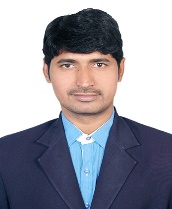 Venkata.216692@2freemail.com  ObjectiveTo obtain responsible and growth oriented position in IT and challenging environments that will utilize and strengthen my skills in your esteemed organization. Proven ability to build a profitable relationship with customers and key decision makers alike.Professional profileExtensive experience in installation, administration and networking in various environments.Thorough knowledge of Windows Vista; Windows XP; Windows 2000 Server; Windows Server 2003; Windows Server 2008; Windows Server 2012; DOS; OS/2; TCP/IP; Norton Ghost; Blackberry Enterprise server 5.0. Active Directory Services; Active Directory Group Policy Objects (GPO); Group Policy Management Console (GPMC); DHCP; WINS; Terminal Server and DNS.Technical Skills	System AdministratorInstallation, configuration and troubleshooting Windows Servers 2003/2008/2012Registering users, groups and assigning them with different access rights and rolesInstalling, configuring and troubleshooting servers of Active Directory, DNS, DHCP and Terminal Server.Installing and configured Server 2003/2008 for Thin clientsManaging Exchange server 2003Managing users and Groups in Windows 2000/2003/2008/2012Managing Black berry Enterprises Server Installing, Configuring& Troubleshooting IMAP, POP Email Protocols in Microsoft Outlook 2003/2007/2010/2013Configuring and troubleshooting different types of Routers and Access PointsOperating SystemsInstalling and configuringvarious types of Operating System Windows XP/Vista/7/8, Server 2003/2008/2012,Linux and Mac		Sonic Fire Wall Configuring and Maintaining TZ210Configuring Sonic wall as DHCP Server Configuring & Establishing VPN Tunnels.Network Monitoring &  redistricting user’s for browsingNetworking SkillsNetworking Essentials such as Topologies, Ethernet Cabling LAN, CAN and MAN Topologies ISO/OSI Layers, IP Addressing User profile & windows clients Hardware SkillsSystem Assembling and DisassemblingInstalling all types of Printers, Scanners and Projectors Breaking of CMOS password Breaking windows passwords by using 3rd party tools Various Methods of Removing Virus System Utilities and TroubleshootingPackagesMS Office 2003/2007/2010/2013Basic knowledge in My SQL and PHP Education PortfolioProfessionalBachelor of Science (Computer Science) in KGRL Degree from PG College Bhimavaram affiliated to Andhra University in March 2009AcademicIntermediate from Visakha Dairy Junior College Vishakhapatnam affiliated to Andhra University in March 2006 Matriculation from ZPH School (Uppuluru) in March 2004 Technical CoursesMCSE & MCITP, CCNA, Linux, Exchange Server 2003 and Hardware courses from Sun Marss Institute Ameerpet Hyderabad in October 2009 PGDCA course from Software Institute of Computer Education (A+) in March 2009 Professional experience   In Dubai:Company Name: Todaily FZ LLC, Dubai Media City, DubaiDesignation: IT SpecialistDuration: June 2014 to presentAccountabilityManage and Troubleshooting of Windows server 2008 Installing, Configuring & Troubleshooting IMAP, POP Email Protocols in Microsoft Outlook 2007/2013Managing daily automated backup of all servers and weekly manual backups of workstationsSupport for DNP software which is used for print newspapersMonitoring and troubleshooting of all remote located stations through TeamViewer and reporting daily status to managerComplete L1 and L2 support for systems and network of the companyPreparing weekly and monthly reports and reporting to managerMaintain record of daily problems and remedial action taken, and installation activities and reporting to managerDevelop training materials and procedures, and train clients in the proper use of the applicationsAnswer clients inquiries regarding software using for print newspapers and resolve problems   In India:Company Name:Mas Call Net India Private Limited Designation: Senior System AdministratorfromDuration: March 2012 to February 2013 and July 2013 to January 2014AccountabilityMaintenanceand Troubleshooting ofWindows server2008/2012Installing, Configuring & Troubleshooting IMAP, POP Email Protocols in Microsoft Outlook 2007/2010Scheduling and Monitoring daily, weekly and monthly backup ofall serversSharingdaily, weekly and monthly reportswith Head office through mailingInstalling, configuring & troubleshooting Terminal server on windows 2003/2008 server along with user access permissionsConfiguring and troubleshooting shared drives along with user/group wise permissionsRemoteTroubleshooting of software issues on client machinesConfiguring and troubleshooting ADSL wireless router with different type of connectionsConfiguring & troubleshooting PRI card in Vicidial/Osdial Linux based server with PRI lines by using Asterisk technologyInstalling, configuring & troubleshooting soft-phones in workstations with SIP accounts Installing and troubleshooting of different branded Projectors  Managed total Branch Servers, systems and IT infrastructure with the help of two Desktop engineersCompany Name: Fusionet SolutionsDesignation:System AdministratorDuration:February 2011 to March 2012AccountabilityInstallation & maintenance of Windows Server NT& 2000/2003/2008 DNS, DDNS, DHCP and WINS Servers.Checking daily health of all Server and maintain that report documentation.Maintenance of Exchange server users mail boxes and monitoring E-mail Alert for Spam’s.Daily monitoring for Event Viewer in Servers and Maintained documentation.Backup tapes to be changed on a daily basis and maintained daily report for users backup in Symantec backup exec 11d.Daily monitoring Antivirus updates to be done on all Antivirus Servers and checking for the updates on the client system.Maintained Daily Reports, Weekly Reports and Monthly Reports.Configured some wired and Wireless ADSL Router with WAN settings and Routed with Local Area Network IP’s.Maintenance of Sonic firewall with Wide Area Network and Local Area Network.Setting of small & medium sized networks with bus & star topology.Cabling & crimping for systems, hubs, switches.Maintained projectors at client endConfiguring network devices Hub, and Switches & Routers etc.Maintained Service desk and call registry with daily, weekly and monthly reports.Company Name: ACS Technologies India Pvt. LtdDesignation: Customer Support EngineerDuration: August 2009 to January 2011AccountabilityComputer assembly, repair, OS- troubleshootingImplementing Various Antivirus Products McAfee Products, Norton Anti Virus, AVG Troubleshootingthe networking related problemsTroubleshooting & maintenance of PCsInstallation of Operating Systems Win98, Win XP, Win NT,Win 2000, Win 2003 etc.Install all types of software’sInstallation of device drivers & hardware componentsConfiguration of Local and Network Printers, Modem, ScannerSubjective FactsDate of Birth			:	3rd Feb 1989Linguistic			:	English, Telugu and Hindi I do hereby declare that the details provided by me in this resume are correct and I have knowingly not omitted/ misrepresented any information. I am aware that the company can use this data for verification purposes and any material inconsistency identified between the details shared above versus actual information would have a bearing on my employment, based upon company policies.